GMINA WILCZYCE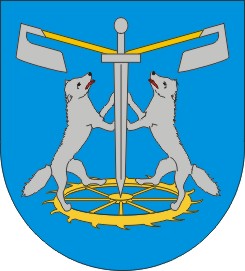 Raport o stanie gminy za 2021 rok.Charakterystyka Gminy1.1 Położenie i powierzchnia GminyGmina Wilczyce usytułowana jest we wschodniej części województwa świętokrzyskiego, w powiecie sandomierskim. Gmina graniczy z następującymi gminami: Dwikozy, Obrazów, Ożarów, Lipnik i Wojciechowice. Gmina Wilczyce według podziału fizycznogeograficznego  J. Kondrackiego (1977) położona jest w Prowincji Wyżyny Małopolskiej, Pod prowincji Wyżyny Środkowomałopolskiej, Makroregionie Wyżyny Kielecko-Sandomierskiej oraz  w Mezoregionie Wyżyny Sandomierskiej. Pod względem budowy geologicznej gmina Wilczyce położona jest w obrębie dużej jednostki geologicznej zwanej trzonem paleozoicznym Gór Świętokrzyskich.. Powierzchnia Gminy wynosi 6994 hektarów. Gminę według danych na koniec 2021 r. zamieszkiwało 3647 osób. 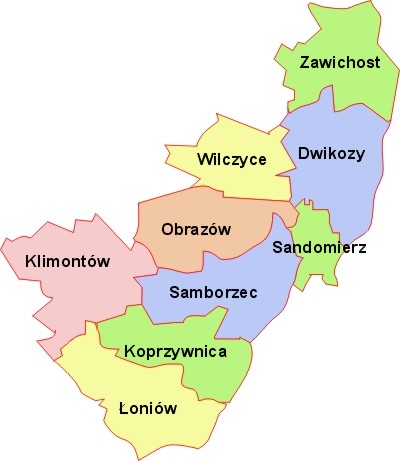   Władze lokalne i Gminne Jednostki OrganizacyjneSiedzibą organów Gminy jest miejscowość Wilczyce, w której mieści się budynek Urzędu Gminy oraz siedziby jednostek organizacyjnych.Organami gminy są Wójt jako organ wykonawczy i Rada Gminy jako organ stanowiący i kontrolny.Jednostkami Organizacyjnymi Gminy są:Ośrodek Pomocy Społecznej w WilczycachSzkoła Podstawowa w Wilczycach Gminna Biblioteka Publiczna1.2 Charakterystyka sołectwW skład Gminy Wilczyce wchodzi 16 sołectw:BożęcinBugaj DacharzówDaromin        DobrociceGałkowice – OcinŁukawaOcinekPęczynyPielaszówPrzezwodyRadoszki    Tułkowice Wilczyce WysiadłówZagrodyOśrodek gminny mieści się w miejscowości Wilczyce i leży w środkowej jej części.
Gmina zlokalizowana jest w niewielkiej odległości od miasta Sandomierz. Inne pobliskie ośrodki miejskie to Ożarów, Staszów i Ostrowiec Świętokrzyski. Odległość do Kielc, będącego największym miastem regionu i jednocześnie miastem wojewódzkim wynosi  90 kilometrów. Mieszkańcy gminy zamieszkują głównie w zabudowie jednorodzinnej zagrodowej. Budynki mieszkalne ogrzewane są indywidualnie, głównym paliwem jest węgiel kamienny. Wzmianki historyczne dotyczące gminy sięgają XIII wieku i związane są z pobliskim Sandomierzem. Pierwsze zapisy o podsandomierskiej wsi Łukawa pochodzą z około 1220 roku, kiedy biskup krakowski Iwo Odrowąż podarował te miejscowość klasztorowi Cystersów w Wąchocku. Historia gminy Wilczyce najprawdopodobniej związana była  z rozwojem miasta Sandomierz stanowiąc jego naturalne rolnicze zaplecze. Urodzajne gleby oraz dostęp do wody sprzyjał gospodarce rolnej, co spowodowało, że ziemia ta eksploatowana była przez człowieka od najdawniejszych czasów. Przez średniowieczne tereny dzisiejszego terytorium gminy Wilczyce wiodło kilka ważnych szlaków handlowych. Doliną Opatówki wiódł między innymi szlak handlowy z Zawichostu do Opatowa.  W średniowieczu powstało tu większość istniejących do dzisiaj wiosek. Z reguły były one własnością rycerską, a później szlachecką. Kilka miejscowości należało do duchowieństwa. Średniowieczne Wilczyce dziedziczyli długo Zaklikowie herbu Topór. Podstawą życia społeczno-gospodarczego przez wszystkie minione stulecia na terenie gminy Wilczyce było rolnictwo.  Do lat 70. XX wieku rolnictwo oparte było na dwóch podstawowych kierunkach: uprawie roślin zbożowych a później okopowych oraz na chowie zwierząt głównie bydła, trzody chlewnej, owiec, koni oraz drobiu. Rzeka Opatówka, nad którą powstały Wilczyce obfitowała w ryby i raki, które urozmaicały pożywienie nie tylko chłopów, ale także mieszkańców dworów.  O funkcjonowaniu na tych terenach ludzi od najdawniejszych czasów świadczą liczne odkrycia. W miejscowości Dacharzów odkryto kurhan epoki brązu, w Wilczycach na kulminacji cypla lessowego odkryto paleolityczne obozowisko łowców nosorożca włochatego. W 1926 r. w Darominie odkryto neolityczne groby szkieletowe i ziemianki mieszkalne.Gmina Wilczyce w dzisiejszym rozumieniu, jako ośrodek władzy administracyjnej podstawowego szczebla powstała po Powstaniu Styczniowym. Pierwszy raz odnotowana została w oficjalnych źródłach w 1867r. jako gmina położona w powiecie sandomierskim  i guberni radomskiej.1.3 LudnośćStan na dzień 31.12.2021 r.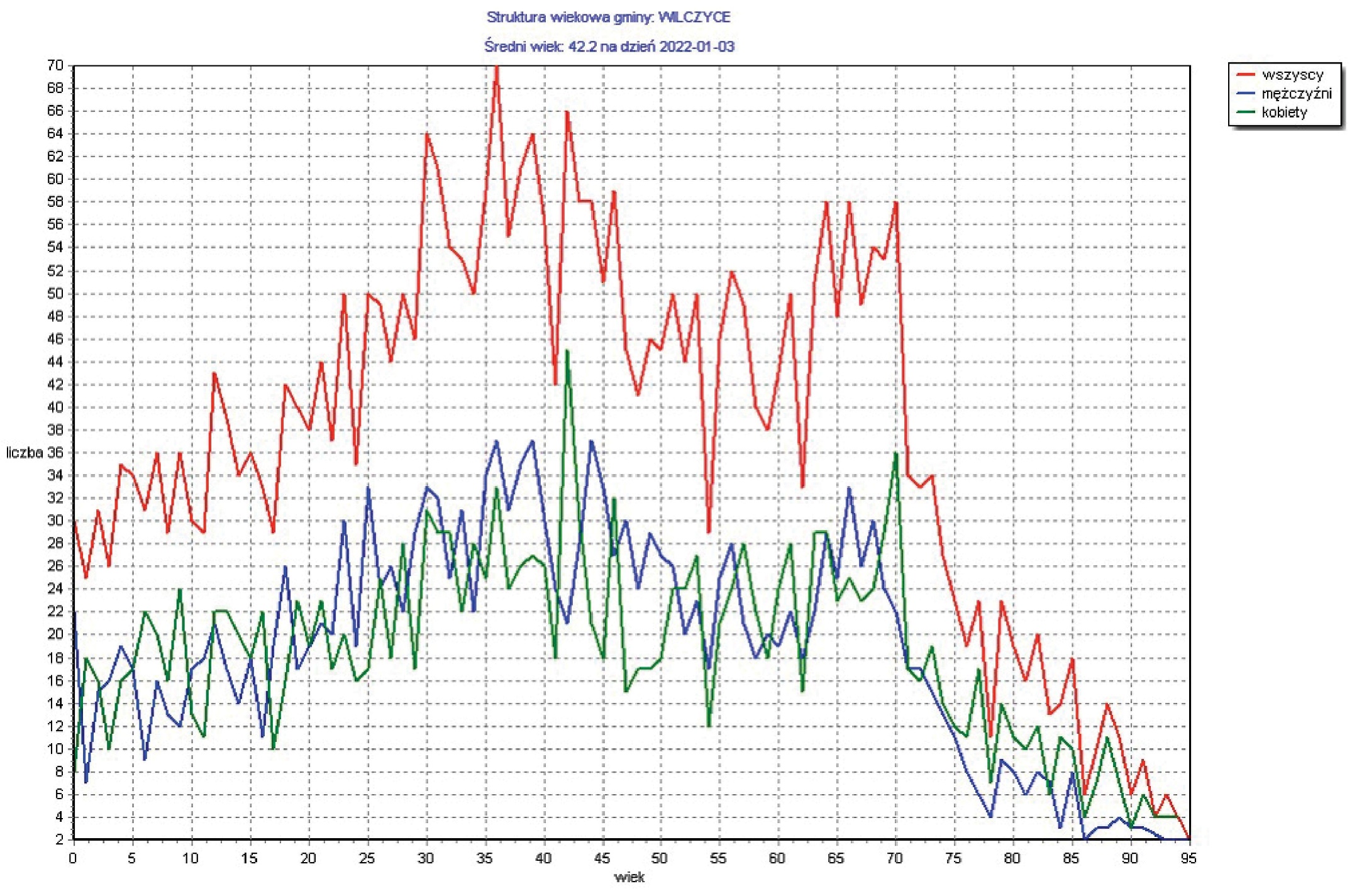 1.4 Podmioty gospodarczeDo Centralnej Ewidencji Działalności Gospodarczej  wpisanych jest  100 przedsiębiorców. W 2021 roku: wpisanych do CEIDG zostało -  5 przedsiębiorców,wykreślonych z CEIDG -  6 przedsiębiorca,dokonało zmian we wpisie - 19 przedsiębiorców,zawiesiło wykonywanie działalności gospodarczej  -  8 przedsiębiorców,wznowiło wykonywanie działalności  gospodarczej -  5 przedsiębiorców.1.5 Organizacje pozarządowe działające na terenie gminyLudowy Klub Sportowy „Huragan” WilczyceStowarzyszenie Sportu i Rekreacji Gałkowice OcinStowarzyszenie Wsi Wysiadłów i Ocinek „Partnerstwo” w WysiadłowieStowarzyszenie Sportu i Rekreacji w DacharzowieStowarzyszenie na Rzecz Wsparcia Rozwoju Sołectwa Łukawa „WSPÓLNOTA WIEJSKA”Stowarzyszenie na Rzecz Wsparcia Rozwoju Sołectwa Daromin „Moja Miejscowość”Koła Gospodyń Wiejskich Uczniowski Klub Sportowy Wilczyce1.6 Rada Gminy WilczyceRada Gminy Wilczyce 2018-20231. Roźmiej Jan                 - radny, zam. Wilczyce-Przewodniczący Rady Gminy.2. Chmiel Dariusz           - radny , zam. Ocinek- Wiceprzewodniczący Rady Gminy.3. Burek Grzegorz           - radny, zam. Dacharzów.4. Juda  Jan                      - radny, zam. Radoszki.5. Kolasiński Stanisław   - radny, zam. Gałkowice-Ocin.6. Kęsy Anna                   - radny, zam. Radoszki.7. Pietraszewski Janusz   - radny, zam. Wilczyce.8. Płaza Kazimierz          - radny, zam. Wysiadłów.9. Polit Eugeniusz           - radny zam. Łukawa.10.  Roźmiej Jan                 - radny, zam. Wilczyce.11. Sałata  Leszek             - radny, zam. Pęczyny.12. Skórski Ziemowit        - radny, zam. Daromin.  13. Śmiechowski Michał   - radny, zam. Wilczyce .14. Trznadel  Edward       - radny, zam. Przezwody.15. Żyła Szymon               - radny , zam. Pielaszów.W 2021 r. obradowały 4 stałe komisje Rady Gminy:1) Komisja rewizyjna obradowała na  5 posiedzeniach,2) Komisja  gospodarki finansowej, rolnictwa, drogownictwa, promocji i rozwoju gospodarczego obradowała na 3 posiedzeniach,3) Komisja ochrony środowiska, oświaty, kultury, sportu, zdrowia, spraw socjalnych i porządku publicznego oraz Komisja gospodarki finansowej, rolnictwa, drogownictwa promocji i rozwoju gospodarczego obradowały na 10 wspólnych posiedzeniach,4) komisja skarg, wniosków i petycji, która obradowała na 6 posiedzeń.Skład n/w  komisji przedstawia się następująco:1) Komisji rewizyjnej  6 radnych ,2)  Komisja  gospodarki finansowej, rolnictwa, drogownictwa, promocji i rozwoju gospodarczego- 5 radnych,3) Komisja ochrony środowiska, oświaty, kultury, sportu, zdrowia, spraw socjalnych i porządku publicznego-  4 radnych ,4) komisja skarg, wniosków i petycji- 5 radnych,W 2021 r. odbyło się 11 Sesji Rady Gminy Wilczyce. Podjęto  81 uchwał.	1.7 Sołtysi Gminy Wilczyce 1. Marek Kaczmarski         - sołtys miejscowości Bożęcin ,  2. Paulina Kalembasa        - sołtys miejscowości Bugaj ,  3. Burek Grzegorz             - sołtys miejscowości Dacharzów,  4. Mirosław Saniawa         - sołtys miejscowości  Daromin  5. Piotr Marzec                  - sołtys miejscowości Dobrocice,  6. Stanisława Płaneta         - sołtys miejscowości Łukawa  7. Marta Motłoch               - sołtys miejscowości Ocinek ,  8. Anna Pruś                       - sołtys miejscowości Pęczyny ,  9. Szymon Żyła                  - sołtys miejscowości Pielaszów10. Urszula Mazurkiewicz - sołtys miejscowości Przezwody11.. Jan Juda                       - sołtys miejscowości Radoszki,12. Krzysztof Szymański    - sołtys miejscowości Tułkowice,13. Dorota Oszczudłowska - sołtys miejscowości Wilczyce,14. Anna Kolera		 - sołtys miejscowości Wysiadłów,15. Zdzisława Zaczkiewicz - sołtys miejscowości Zagrody.	1.8 Ochotnicze Straże PożarneNa terenie Gminy Wilczyce  jest 9 jednostek OSP, w  tym  dwie włączone do KSRG (Łukawa i Wilczyce).Komendantem Gminnym Ochotniczych Straży Pożarnych jest Dh Stanisław Nowak, Prezesem Ochotniczych Straży Pożarnych jest Dh Jarosław Borowski.W swych szeregach zrzeszają 90 czynnych strażaków mogących brać udział w działaniach ratowniczych.Ogółem do OSP należy 220 strażaków  w tym  24 kobiet.Jednostki wyposażone są w samochody pożarnicze i sprzęt  pożarniczy niezbędny  do użycia w działaniach ratowniczych.Na wyposażeniu jednostek OSP  znajdują się;- 3 samochody średnie, 7 samochodów lekkich, w tym samochód  lekki  GLBA /1500 jednostki OSP Łukawa  przystosowany do ratownictwa drogowego i samochód średni GBA /2500 jednostki OSP Wilczyce przystosowany do ratownictwa drogowego- 10 pomp szlamowych ( Ps-50, Honda WT 30 x, Honda WT 40 x - 4 agregaty prądotwórcze (1 OSP Wilczyce i  2 OSP Łukawa i 1 OSP     Wysiadłów)  - 4 zestawy ratownictwa medycznego w tym 3 do tlenoterapii (Wilczyce, Łukawa i Wysiadłów),1 zestaw sprzętu Holmatro jednostki OSP Łukawa przystosowany jest do ratowania życia ludzkiego podczas wypadków drogowych.1 zestaw sprzętu Lukas jednostki OSP Wilczyce przystosowany jest do ratowania życia ludzkiego podczas wypadków drogowych. Systematycznie co roku wykonuje się przeglądy gaśnic, agregatów prądotwórczych i sprzętu pożarniczego.Na terenie Gminy Wilczyce jest sieć wodociągowa ze sprawnymi hydrantami, które służą do zabezpieczenia wody podczas działań ratowniczo - gaśniczych.Od 1.01.2021 r. do 31.12.2021  na terenie Gminy Wilczyce  było 20 wyjazdów w tym:4 – transporty osób  na szczepienie  COVID -19,1 - wyjazd związany z dowożeniem żywności dla osób przebywających na kwarantannie w związku z zagrożeniem COVID -19,  1- wyjazd do rozwożenia ulotek w związku z pandemią COVID -19,  1 – wyjazd do rozwożeniem maseczek ochronnych,    2 – transport środków dezynfekcyjnych po szkołach,  5 – wyjazdów do usuwania skutków wypadków drogowych,   3 - wyjazdy do gaszenia pożarów,  3 -wyjazdy do miejscowych zagrożeń.Jednostki OSP są przygotowane do działań ratowniczo-gaśniczych w tym jednostki   z KSRG  tj. Wilczyce i Łukawa są przygotowane do prowadzenia działań ratowniczo- gaśniczych jako jednostki samodzielne przez 24 godziny. Na chwilę obecną  do prowadzenia działań ratowniczo- gaśniczych  przygotowana jest jednostka OSP Wysiadłów. Ze środków finansowych budżetu Gminy Wilczyce w 2021 r.  zakupiono dla jednostek OSP :mundur strażaka kompletny (czapka, sznur, do koszuli, sznur galowy, koszula, pagony, krawat, dystynkcje)W 2021 r. jednostki OSP z terenu gminy  pozyskały dotację w wysokości:- po 5 tys zł.  Funduszu COVID-19  na zakup umundurowania ochronnego (ubranie specjalne, buty specjalne, hełmy „Calisia”, rękawice  strażackie. - W ramach KSRG jednostka OSP Łukawa  otrzymała dotację z KGPSP w wysokości 3 100,00 zł. na wydatki bieżące - zakupiono ubranie specjalne FHR. -  W ramach KSRG jednostka OSP Wilczyce  otrzymała dotację z KGPSP w wysokości 3 100 zł na wydatki bieżące - zakupiono ubranie specjalne FHR.2. Sytuacja finansowa GminyProjekt uchwały jest przygotowywany przez Wójta Gminy we współpracy ze skarbnikiem i pracownikami poszczególnych referatów urzędu gminy.Przekazywany jest do Regionalnej Izby Obrachunkowej celem  zaopiniowania. Następnie projekt budżetu trafia pod obrady Rady Gminy. Radni decydują w głosowaniu czy zatwierdzają przedłożony przez Wójta budżet. Zgodnie z ustawą o samorządzie gminnym, uchwała budżetowa powinna zostać podjęta do końca roku poprzedzającego rok budżetowy. Należy pamiętać, że jest to plan , więc jest naturalne, że w ciągu roku wprowadzane są do niego mniejsze lub większe zmiany. Ponadto Rada co roku ocenia wykonanie budżetu przez Wójta, a także sposób gospodarowania mieniem, udzielając absolutorium. 2.1 Wysokość budżetu.Dane na podstawie sprawozdań z wykonania budżetu za 2021 r. przesłanych do Regionalnej Izby Obrachunkowej.Łączne dochody budżetowe to 25.036.357,76 zł, w tym udział procentowy poszczególnych dochodów: - subwencja oświatowa 3.454.883,00 zł -  13,4 %,- subwencja ogólna 3.444.858,00 zł –13,8 %, - środki z budżetu państwa na inwestycje wodno-kanalizacyjne 2.597.043,00 zł – 10,4%- podatek dochodowy od osób fizycznych (otrzymywany z MF)   1.762.686,00 zł – 7%,- środki z Funduszu Przeciwdziałania COVID-19 na  przebudowę przepompowni w m. Gałkowice-Ocin 1.955.000,00 zł – 7,8 %,- dotacja na termomodernizację obiektów użyteczności publicznej (refundacja za 2020) 
212.672,71 zł - 0,8%,- dotacje na Projekt „Razem dla dobra Seniorów” 201.067,68 zł – 0,8 %,- dotacje na projekt „Świetlice środowiskowe” 792.259,88 zł – 3,2%, - dotacja na remont drogi w m. Pielaszów 260.035 zł i Tułkowice 477.196 zł w ramach Rządowego Funduszu Rozwoju Dróg, łącznie 737.231,00 zł – 2,9 %,- dotacje na zadania z zakresu opieki społecznej  414.621,29 zł – 1,7 %,- dotacje na zadania OPS w dziale Rodzina 5.062.676,63 zł – 20,2%,- podatek rolny od osób fizycznych 998.223,59 zł – 4 %,- podatek od nieruchomości od osób prawnych 500.931,00 zł –  2%,- sprzedaż wody 403.062,17 zł – 1,6 %,- opłaty za gospodarowanie odpadami 449.087,40 zł – 1,8%,- pozostałe dochody (dotacje na zadania zlecone, pozostałe podatki i opłaty) -  8,6   %.Największy udział w dochodach budżetu stanowią: dotacje na zadania z zakresu opieki społecznej 21,9%, subwencja oświatowa 13,4 %, subwencja ogólna 13,8%, dotacje na inwestycje wodno-kanalizacyjne 10,4 % oraz podatek dochodowy od osób fizycznych  7%.Wydatki budżetowe dzielą się na bieżące i majątkowe. Bieżące to środki przeznaczone na utrzymanie obiektów publicznych, oświetlenie dróg , kulturę, sport czy administrację. Majątkowe to pieniądze na inwestycje, czyli budowę dróg, przydomowych oczyszczalni, modernizacji świetlicy w Pielaszowie,                 w Dacharzowie, modernizacja przepompowni w m. Gałkowice-Ocin,  zakup nowych wiat przystankowych, wykonanie centralnego ogrzewania w świetlicy w Wysiadłowie,  zakup i montaż oświetlenia ulicznego.Łączne wydatki budżetowe za 2021 rok to 18.339.720,10 zł, w tym udział procentowy:- infrastruktura wodociągowa i sanitacyjna wsi 643.201,68 zł-  3,5 %,- dostarczanie wody 544.453,56 zł –  2,9%,,- transport i łączność (drogi ) 864.821,40 zł – 4,7 %,- gospodarka gruntami i nieruchomościami 434.839,20 zł – 2,4 %,- działalność usługowa 68,66 zł ,- informatyka 2.227,58 zł, - administracja publiczna 2.553.409,68 zł –  13,9 %,- spis wyborców 817,00  zł ,- ochotnicze straże pożarne 127.050,55 zł  - 0,7 %,- obsługa długu publicznego 28.561,34 zł – 0,2 %,- oświata i wychowanie 4.807.202,17 zł – 26,2 %,- ochrona zdrowia 46.938,81 zł -  0,3 %,- pomoc społeczna 1.971.870,91 zł – 10,8 %,- edukacyjna opieka wychowawcza 79.000,00 zł – 0,4%, - rodzina (w tym: program 500+) 5.115.345,19 zł – 27,9 %,- gospodarka komunalna i ochrona środowiska 784.213,78 zł –  4,3%, - kultura i ochrona dziedzictwa narodowego 245.698,59 zł – 1,3 %,- kultura fizyczna 90.000,00 zł – 0,5 %,Największy udział w wydatkach budżetu stanowią: zadania z zakresu opieki społecznej w dziale rodzina 27,9% , oświata 26,2%, administracja publiczna    13,9 %, transport i łączność 4,7 %,  gospodarka komunalna 4,3 %.2.2 Poziom zadłużenia Zobowiązania ogółem na dzień 31.12.2021 r. roku (sprawozdanie Rb-Z) wynoszą : 2.416.233 zł, z tego kredyty długoterminowe 2.416.233 zł płatne w latach 2022-2027. Poziom zadłużenia na podstawie relacji kredytów długoterminowych do dochodów ogółem to 9,7 %.Wskaźnik spłaty zobowiązań dla Gminy Wilczyce, o którym mowa w art.243 ustawy o finansach publicznych (spłaty rat kredytów i odsetek do planowanych dochodów)  wynosi 4,15 %, przy dopuszczalnym limicie spłaty zobowiązań na poziomie 12,38 %.2.3 Zaległości podatkowe podatnikówInformacja dotycząca należności wymagalnych na podstawie sprawozdania Rb-27S na 31.12.2021 r. i porównanie do 2020 r.:1) z tytułu podatku od środków transportowych :- osoby fizyczne  26.565,74 zł, wzrost o 1.088,33 zł,  - osoby prawne 3.092,60 zł, wzrost o 1.991,00 zł. 2) z tytułu podatku od nieruchomości,  podatku rolnego i podatku  leśnego od osób prawnych i innych jednostek organizacyjnychZaległości:- podatek od nieruchomości  22.006,00 zł, wzrost o 3.568 zł, - podatek rolny 136,00 zł, spadek o 121 zł.Zaległości zabezpieczone wpisem hipotecznym wynoszą 6 893,30 zł.      3) z tytułu podatku od nieruchomości, podatku rolnego  i podatku leśnego od osób fizycznychZaległości:- podatek od nieruchomości 39.305,80 zł, wzrost o 162,04 zł, - podatek rolny 223.150,53 zł, wzrost o 2.144,71 zł,- podatek leśny 2.276,20 zł, spadek o 165,70 zł,Zaległości zabezpieczone wpisem hipotecznym wynoszą 14 379,90 zł. Gmina Wilczyce w celu egzekucji należności wystawia upomnienia i tytuły wykonawcze.Informacja o udzielonych umorzeniach w 2021 roku:1) osoby fizyczne:- z tytułu podatku od nieruchomości 3.296,00 zł,- z tytułu podatku rolnego 14.732,00 zł,- z tytułu  podatku leśnego 146,00 zł,- podatek od środków transportowych 3.675,00 zł,- odsetki od zaległości podatkowych 718,00 zł,- opłaty za gospodarowanie odpadami 5.167,80 zł.2) osoby prawne: umorzenia nie wystąpiły.2.4 Pozostałe zaległości mieszkańców wobec budżetuStan należności wymagalnych  (sprawozdanie Rb -27S) na dzień 31.12.2021 roku ogółem: 837.147,13 zł, w tym:1. Należności z tytułu dostawy wody   41.885,53 zł2. Odsetki od należności za wodę   22.059,08 zł3. Użytkowanie wieczyste  2.142,36 zł                                             4. Z tytułu dzierżaw, czynszów  4.350,01 zł5. Odsetki od czynszów i użytkowania wieczystego  636,87 zł6. Dochody podatkowe z karty podatkowej 0,50 zł7. Należności podatkowe (osoby prawne)  25.234,60 zł 8. Należności podatkowe (osoby fizyczne)  291.604,78 zł9. Należności ze zwrotów zasiłków stałych  1.182,50 zł10. Usługi opiekuńcze 431,08 zł11. Należności OPS z tyt. zwrotów świadczeń nienależnie pobranych  4.660,00 zł12. Należności z tytułu wypłaconych przez OPS  świadczeń alimentacyjnych  300.748,71 zł13. należności za odpady komunalne  140.965,11 zł14. sprzedaż usług (należność za remont instalacji fotowoltaicznej) 1.246 zł3. Stan realizacji inwestycji3.1 Zrealizowane zadania inwestycyjne i remontoweBUDOWA PRZYDOMOWYCH OCZYSZCZALNI ŚCIEKÓW W ramach tej inwestycji wykonano przydomowe oczyszczalnie ścieków dla 99 mieszkańców w celu poprawy gospodarki wodno-ściekowej na terenie Gminy. Dzięki otrzymanemu dofinansowaniu dla operacji pt. „Budowa przydomowych oczyszczalni ścieków na terenie Gminy Wilczyce” objętej PROW 2014 -2020 w ramach działania „Podstawowe usługi i odnowa wsi na obszarach wiejskich” oraz środkom z budżetu Gminy, mieszkaniec pokrywał jedynie 15% wartości inwestycji.Łączny koszt wyniósł: 1 636 340,00 złKwota dofinansowania wyniosła: 852 039,00 złPROJEKT ,,ŚWIETLICA ŚRODOWISKOWO-PROFILAKTYCZNA WRAZ  Z FILIAMI W GMINIE WILCZYCE”Gmina Wilczyce pozyskała dofinansowanie ze środków: Oś 9 – Włączenie społeczne i walka z ubóstwem w ramach Regionalnego Programu Operacyjnego Województwa Świętokrzyskiego na lata 2014-2020 dla Europejskiego Funduszu Społecznego Poddziałanie 9.2.1 Rozwój wysokiej jakości usług społecznych wynoszące 1 415 334,42 zł co stanowi 90,93 % wydatków kwalifikowanych. Wkładem własnym Gminy jest udostępnienie dwóch budynków remiz OSP/świetlic wiejskich.W ramach zadania został wykonany remont/adaptacja budynku remizy OSP/świetlicy wiejskiej 
w Pielaszowie oraz budynku remizy OSP/świetlicy wiejskiej  w Tułkowicach. Zakres prac obejmował między innymi:- budowę instalacji C.O. wraz z wydzieleniem kotłowni, - położenie nowych płytek i podłóg, - częściową wymianę okien i drzwi, - modernizację instalacji elektrycznej wraz z wymianą opraw oświetleniowych,- pomalowanie ścian i sufitów.Dodatkowo w ramach projektu zakupiono:- urządzenia i sprzęt sportowy – wartość 49 229,52 zł- sprzęt komputerowy i audiowizualny – wartość 105 581,42 zł- gry stolikowe, cymbergaj i piłkarzyki – wartość 11 677,00 zł- materiały plastyczne i piśmiennicze – wartość 4 755,88 zł- pomoce do zajęć teatralno-artystycznych – wartość 3 599,96 zł- pomoce do zajęć z robotyki/informatyki – wartość 13 774,00 zł- sprzęt, wyposażenie i akcesoria kuchenne – wartość 15 019,28 zł- meble – wartość 14 335,62 złDzieci w ramach projektu mają możliwość uczestniczenia w zajęciach świetlicowych, w tym: zajęciach informatycznych/robotyka, zajęciach kulinarnych, zajęciach szachowych, zajęciach sportowych, zajęciach artystyczno-muzycznych. Ponadto uczestnicy projektu mają zapewniony bezpłatny dojazd do świetlic oraz wyżywienie.PROJEKT PN. ,,RAZEM DLA DOBRA SENIORÓW – PROGRAM WSPARCIA OSÓB NIESAMODZIELNYCH W GMINIE WILCZYCE” REALIZOWANY PRZEZ GMINĘ WILCZYCE NR WNIOSKU RPSW.09.02.01-26-0019/19To już kolejny rok funkcjonowania projektu skierowanego do Seniorów pod nazwą „Razem dla dobra SENIORÓW  - program wsparcia dla osób niesamodzielnych w Gminie Wilczyce”. Dzięki temu Seniorzy mile spędzają czas, a także uczestniczą w ciekawych i rozwijających zajęciach, obejmujących między innymi:- zajęcia szachowe - zajęcia kulinarne- zajęcia z rękodzieła/artystyczne - zajęcia komputerowe oraz bezpieczeństwa w sieci- zajęcia z muzykoterapii- zajęcia psychologiczne- zajęcia gimnastyczneDodatkowo raz w miesiącu odbywają się wieczorki z muzyką na żywo.W 2021 r. zostały zorganizowane dwie wycieczki oraz wyjazd do teatru.Pierwsza wycieczka pięciodniowa do ,,Praga – Wrocław – Twierdza Kłodzka – Złoty Stok” natomiast druga wycieczka czterodniowa do: ,,Wadowice – Oświęcim – Żywiec”.Wszystkie koszty wycieczek pokrywane są w 100% ze środków  z dofinansowania. Budżet Gminy nie ponosi w tej kwestii żadnych kosztów.ŚWIETLICA WIEJSKA W DACHARZOWIEW 2021 r. udało się zagospodarować teren wokół świetlicy poprzez wykonanie chodników, położenie płytek na tarasie oraz wykonanie tynku mozaikowego na podmurówce. Dodatkowo wykonano wewnątrz budynku aneks kuchenny. Dzięki temu teren świetlicy zyskał nowy, wygląd oraz zwiększyła się funkcjonalność świetlicy.Koszt zadania wyniósł 31 600,00 złOŚWIETLENIE ULICZNEW 2021 roku Gmina Wilczyce uzupełniła oświetlenie uliczne w następujących miejscowościach: Daromin, Wysiadłów, Przezwody, Pielaszów, Dobrocice, Gałkowice Ocin.Łączny koszt wyniósł: 76 958,50 złREMONT PRZYSTANKÓWW tym roku wyremontowano kolejne dwa przystanki w Łukawie zlokalizowane wzdłuż drogi krajowej. Remont obejmował:- wymianę pokrycia dachowego - wykonanie elewacji zewnętrznej wraz z tynkiem strukturalnym- pomalowanie ścian wewnętrznych- montaż ławekZakupiono także gotowe wiaty przystankowe, które zamontowano na przystankach autobusowych w następujących miejscowościach: Wysiadłów, Radoszki, Dacharzów, Wilczyce i Daromin.Łączny koszt wyniósł: 44 488,40 złREMONT DRÓGW 2021 roku Gmina Wilczyce w ramach Funduszu Odnowy Gruntów Rolnych wykonała modernizację drogi dojazdowej do gruntów rolnych w miejscowości Wilczyce na odcinku 221 metrów. W ramach zadania położona została nawierzchnia asfaltowa wraz z poboczami utwardzanymi emulsją.Koszt robót wyniósł 113 861,35 zł.W ramach dofinansowania z Rządowego Funduszu Rozwoju Dróg wykonano ,,Remont drogi gminnej nr 395003T w msc. Pielaszów na odcinku od km 0+000 do km 1+120”. W ramach zadania wykonano nową nawierzchnię asfaltową wraz z poboczami.Koszt zadania wyniósł: 367 419,70 zł.Gmina Wilczyce otrzymała dofinansowanie z Rządowego Funduszu Rozwoju Dróg na ,,Remont drogi gminnej nr 395007T  w miejscowości Tułkowice i Wilczyce od km 0+000 do km 0+718 i od km 1+305 do km 2+300”. Umowa z Wykonawcą została podpisana, natomiast z racji okresu zimowego, wykonanie zostało przewidziane na  okres wiosenny 2022 roku.Koszt robót budowlanych wyniesie: 675 179,52 zł.Gmina Wilczyce otrzymała dofinansowanie z programu ,,Polski Ład” na ,,Remont dróg w ramach modernizacji infrastruktury drogowej na terenie Gminy Wilczyce”. Dofinansowanie wynosi 8 000 000,00 zł, jest to najwyższe otrzymane dofinansowanie  w historii Gminy Wilczyce. Dzięki temu w latach 2022 i 2023 zostanie wyremontowane 19 dróg o łącznej długości prawie 25 kilometrów. Dofinansowanie pozwoli na znaczną poprawę infrastruktury drogowej na terenie całej Gminy, poprawę jakości życia Mieszkańców oraz bezpieczeństwa uczestników ruchu drogowego. W 2021 roku Gmina Wilczyce otrzymała również środki na gospodarkę wodno-kanalizacyjną  
w wysokości 2 597 043,00 zł. Środki zostały przeznaczone na rozwój sieci wodociągowej oraz budowę przydomowych oczyszczalni ścieków. WSPÓŁPRACA ZE STOWARZYSZENIEM NA RZECZ WSPARCIA ROZWOJU SOŁECTWA ŁUKAWA ,,WSPÓLNOTA WIEJSKA”Wójt Gminy Wilczyce we współpracy ze Stowarzyszeniem na rzecz wsparcia sołectwa Łukawa ,,Wspólnota Wiejska” a w szczególności z jej władzami tj. z Prezesem Panem Piotrem Kozłowskim i Skarbnikiem Panem Aleksandrem Bidasem oraz Panią Dyrektor szkoły podstawowej w Łukawie Renatą Bryła pomógł pozyskać dofinansowanie i zrealizować zadanie pn. ,,Budowa ogólnodostępnego placu zabaw i ogólnodostępnej siłowni zewnętrznej w msc. Łukawa”. Otrzymane dofinansowanie wyniosło 92 140,00 zł i pochodzi z Programu Rozwoju Obszarów Wiejskich w ramach poddziałania 19.2 ,,Wsparcie na wdrażanie operacji w ramach strategii rozwoju lokalnego kierowanego przez społeczność” w wyłączeniem projektów grantowych oraz operacji w zakresie podejmowania działalności gospodarczej.BUDOWA INSTALACJI C.O. W BUDYNKU ŚIWETLICY WIEJSKIEJ/REMIZY OSP W WYSIADŁOWIEW 2021 roku Gmina Wilczyce w budynku remizy OSP/świetlicy wiejskiej wykonała zadanie polegające na budowie centralnego ogrzewania wraz z wydzieleniem kotłowni, rozprowadzeniem ciepłej wody.Dzięki temu budynek stanie się bardziej funkcjonalny co przyczyni się do umacniania więzi społecznej mieszkańców sołectwa Wysiadłów i Ocinek.Koszt zadania wyniósł: 116 850,00 zł.UJĘCIE WODY W MIEJSCOWOŚCI GAŁKOWICE-OCINWójt Gminy Wilczyce pozyskał dofinansowanie w ramach Rządowego Funduszu Inwestycji Lokalnych na zadanie: ,,Modernizacja istniejącej przepompowni wody wraz z budową studni głębinowej w msc. Gałkowice Ocin”. Wysokość dofinansowania wynosi 1 955 000,00 zł. W 2021 roku zrealizowano pierwszy etap tj.: wybudowano studnie głębinową oraz zlecono  wykonanie dokumentacji projektowej na modernizację budynku, natomiast w kolejnym roku nastąpią prace modernizacyjne budynku wraz z wymianą zbiorników wodnych i aparatury.Dzięki tej inwestycji Gmina Wilczyce wzbogaci się o cenny surowiec jakim jest własna woda, stanie się mniej zależna od ościennych gmin. Jest to już drugie ujęcie wody na terenie gminy.PRACE PORZĄDKOWE I DROGOWE Zakupiony w poprzednich latach sprzęt, (tj. dwa ciągniki, ramię hydrauliczne wraz z głowicą do koszenia trawy i do cięcia gałęzi, koparko-ładowarka, przyczepa, rozdrabniacz do gałęzi, posypywarka oraz pług śnieżny) pozwala na skuteczne i systematyczne wykonywanie prac gospodarczych w Gminie Wilczyce. Dzięki sprzętom możliwe jest utrzymanie dróg w dobrym stanie w trakcie zimy oraz wykonywanie prac gospodarczych tj.- zbieranie poboczy- kopanie rowów- równanie dróg i wąwozów- utwardzanie kamieniem dróg- łatanie dziur w drogach poprzez usługę ,,remonter” oraz częściowe nadlewki asfaltowe- koszenie poboczy- usuwanie zakrzaczeń4. Gospodarka odpadami i ochrona środowiska4.1 Gospodarka odpadami Głównymi celami gospodarki odpadami w Gminie Wilczyce jest zrealizowanie obowiązków wynikających z dyrektyw unijnych, czyli osiągnięcie we wskazanym terminie odpowiednich poziomów oraz efektywna poprawa czystości zarówno na prywatnych posesjach właścicieli nieruchomości a także w miejscach publicznych (ze szczególnym uwzględnieniem bocznych dróg i poboczy).	Od 2013 roku funkcjonuje system gospodarowania odpadami komunalnymi, który podmiotem odpowiedzialnym za organizację i funkcjonowanie systemu gospodarowania odpadami komunalnymi czyni gminy. Na tej podstawie Gmina Wilczyce, w zamian za uiszczaną przez mieszkańców opłatę, zapewnia odbiór i zagospodarowanie odpadów komunalnych.	W 2021 roku odpady komunalne pochodzące z nieruchomości zamieszkałych z terenu Gminy Wilczyce były odbierane i zagospodarowane przez SanTa-EKO Sp. z o. o. z siedzibą przy ul. Holowniczej 1; 27-600 Sandomierz . Firma ta została wyłoniona w drodze przetargu nieograniczonego na odbiór i zagospodarowanie odpadów komunalnych z nieruchomości, na których zamieszkują mieszkańcy oraz z punktu selektywnego zbierania odpadów komunalnych, położonegona terenie Gminy Wilczyce na okres od 01.07.2019 r. do 30.06.2021 r. oraz po rozstrzygnięciu kolejnego przetargu od 01.07.2021 r. do 31.12.2022 r.Odpady komunalne w roku objętym analizą odbierane były w systemie workowym i pojemnikowym. Odbiór ich odbywał się:w okresie od 1 stycznia 2021 r. do 30 czerwca 2021 r. – zmieszanych odpadów komunalnych oraz odpadów selektywnie zbieranych - raz w miesiącu,w okresie od 1 lipca 2021 r. do 31 grudnia 2021 r. – niesegregowanych (zmieszanych) oraz bioodpadów – co dwa tygodnie w okresie od lipca do października, w pozostałym okresie – raz w miesiącu,w okresie od 1 lipca 2021 r. do 31 grudnia 2021 r. – zbieranych selektywnie – raz w miesiącu.W związku z nawiązaniem współpracy z firmą SanTa-EKO dla potrzeb selektywnej zbiórki odpadów komunalnych stosuje się przezroczyste, odpowiedniej grubości worki polietylenowe o pojemności 120 l., w następującej kolorystyce:- niebieski z napisem ,,Papier” z przeznaczeniem na: odpady z papieru, w tym tektury, odpady opakowaniowe z papieru i tektury,- zielony z napisem ,,Szkło” z przeznaczeniem na: odpady ze szkła, odpady opakowaniowe ze szkła (bezbarwne i kolorowe),- żółty z napisem ,,Metale i tworzywa sztuczne” z przeznaczeniem na: odpady metali, w tym odpady opakowaniowe z metali, odpady tworzyw sztucznych, w tym odpady opakowaniowe tworzyw sztucznych, odpady opakowaniowe wielomateriałowe,- brązowy z napisem ,,Bio” z przeznaczeniem na odpady ulegające biodegradacji, ze szczególnym uwzględnieniem bioodpadów, oraz pojemnik:- z napisem ,,Pozostałe” z przeznaczeniem na pozostałości z sortowania, które nie nadają się do recyklingu (w tym popiół).W dniach 27 i 31 maj oraz 24 czerwiec na terenie każdego z sołectw przeprowadzona została mobilna zbiórka następujących odpadów:- zużyty sprzęt elektryczny i elektroniczny,- meble i odpady wielkogabarytowe,- zużyte opony,- odpady poremontowe,- tekstylia i odzież.Drugi filar selektywnej zbiórki odpadów stanowił Punkt Selektywnej Zbiórki Odpadów Komunalnych, tzw. PSZOK, prowadzony na terenie Gminy w miejscowości Wilczyce. Do punktu stacjonarnego PSZOK  mieszkańcy mogli dostarczać:- papier,- szkło (bezbarwne i kolorowe)- metale,- tworzywa sztuczne i opakowania wielomateriałowe,- innego typu szkło (w tym porcelana i ceramika),- zużyty sprzęt elektryczny i elektroniczny,- meble i odpady wielkogabarytowe,- zużyte baterie i akumulatory,- chemikalia (w tym resztki farb, lakierów, klejów, rozpuszczalników, środki ochrony roślin i opakowania po nich), - zużyte opony,- przeterminowane i niezużyte leki oraz chemikalia,- odpady budowlane i rozbiórkowe stanowiące odpady komunalne,- odpady niebezpieczne wydzielone z odpadów komunalnych (np. termometry, świetlówki, itp.),- odpady ulegające biodegradacji w tym odpady zielone z przydomowych ogrodów,- odpady niekwalifikujące się do odpadów medycznych, które powstają w gospodarstwie  domowym w wyniku przyjmowania produktów leczniczych w formie iniekcji i prowadzenia monitoringu poziomu substancji we krwi, w szczególności igieł i strzykawek,- odpady tekstyliów i odzieży.W ramach systemu gospodarki odpadami komunalnymi prowadzona była elektroniczna baza danych, gdzie rejestrowano złożone deklaracje oraz naliczano opłaty. Dane z deklaracji weryfikowano w oparciu o możliwie dostępne dane z Ewidencji Ludności.	Na przełomie lat 2013-2021 ze szczególnym uwzględnieniem roku 2021 zauważalnie zmniejszyła się ilość odpadów wyrzucanych na pobocza dróg, głównie bocznych, mniej uczęszczanych. Wynika to z wprowadzonego systemu gospodarowania odpadami (w całym kraju) i objęcia nim wszystkich mieszkańców Gminy – (każda nieruchomość zamieszkała jest wyposażona w pojemnik i worki) a także przyjmowania na PSZOK-u odpadów tzw. problematycznych.	 Jest to efekt bardzo pozytywny, wpływający na walory estetyczne Gminy a także ochronę lokalnego środowiska.4.2 Zadania z  zakresu ochrony środowiska Szczególnymi zadaniami z zakresu ochrony środowiska na terenie Gminy Wilczyce jest opracowanie i wdrażanie ,,Planu gospodarki niskoemisyjnej” oraz ,,Program usuwania wyrobów zawierających azbest”. Plan Gospodarki Niskoemisyjnej w Gminie Wilczyce został przyjęty uchwałą nr XV/101/2016 Rady Gminy Wilczyce z dnia 24 maja 2016 roku. Plan ma na celu przeprowadzenie analizy możliwych do realizacji przedsięwzięć inwestycyjnych i nie inwestycyjnych, których wdrożenie będzie skutkować zmianą dotychczasowej struktury stosowanych nośników energetycznych, a przy tym zmniejszeniem finalnego zużycia energii na terenie gminy. Konsekwencją planowanych działań będzie stopniowe zmniejszanie emisji gazów cieplarnianych, (CO2) do atmosfery. Główne cele dokumentu skorelowane są z celami określonymi w pakiecie klimatyczno- energetycznym, tj.: ●	poprawa, jakości powietrza poprzez redukcję emisji zanieczyszczeń i gazów cieplarnianych związanej ze spalaniem paliw na terenie gminy Wilczyce, ●	zwiększenie udziału energii pochodzącej ze źródeł odnawialnych, ●	redukcja poziomu zużytej energii finalnej na terenie gminy Wilczyce. Gmina Wilczyce posiada podpisane porozumienie z Wojewódzkim Funduszem Ochrony Środowiska i Gospodarki Wodnej w Kielcach w sprawie realizacji programu Czyste Powietrze.Od kilku lat nasza gmina realizuje Program usuwania wyrobów zawierających azbest, który został przyjęty uchwałą nr XXIV/149/2013 Rady Gminy Wilczyce z dnia 29 listopada 2013 roku. Obejmuje on okres lat 2013-2032. Główne cele programu: usunięcie i unieszkodliwienie wyrobów zawierających azbest, minimalizacja negatywnych skutków zdrowotnych powodowanych kontaktem z włóknami azbestu, likwidacja szkodliwego oddziaływania azbestu na środowisko. W ramach programu usuwania wyrobów zawierających azbest przy dofinansowaniu Wojewódzkiego Funduszu Ochrony Środowiska i Gospodarki Wodnej w Kielcach i Narodowego Funduszu Ochrony Środowiska i Gospodarki Wodnej w Warszawie mieszkańcy otrzymują pomoc przy utylizacji azbestu z budynków mieszkalnych i gospodarczych. W oparciu o przeprowadzoną inwentaryzację na terenie Gminy Wilczyce zidentyfikowano płyty azbestowo-cementowe o powierzchni 251 264 m2 co daję masę 2 763 904 kg. W ramach działań z zakresu ochrony środowiska Gmina Wilczyce udziela m.in. dofinansowania w zakresie budowy przydomowych oczyszczalni ścieków.5. Gospodarka wodno-ściekowa5.1 Gospodarka wodna Zadania w zakresie zbiorowego zaopatrzenia w wodę wykonuje Referat Gospodarki Komunalnej. Gmina Wilczyce jest w pełni zwodociągowana. Wszystkie miejscowości położone na terenie Gminy posiadają sieć wodociągową. Łączna długość sieci wynosi 103,5 km.W miejscowości Łukawa znajduje się ujęcie wody ze studni głębinowej S-1, która posiada poniższe wydajności eksploatacyjne:- max godzinowe równe 18,6 m3/godz- max dobowe równe 446,4 m3/dobę- średnie dobowe równe 300 m3/dobę- średnie roczne równe 109 500 m3/rokWoda wydobyta ze studni S-1 dostarczona jest mieszkańcom wsi: Łukawa Rządowa, Bugaj, Wilczyce, Tułkowice, Bożęcin, Przezwody, Daromin.Źródłem zaopatrzenia w wodę pozostałych miejscowości położonych w Gminie Wilczyce jest zakupiona woda z ujęć Włostów, Romanówka oraz Gierczyce.Na terenie Gminy Wilczyce położonych jest osiem wodociągów: wodociąg Łukawa-Bugaj, Dobrocice-Pęczyny, Wilczyce-Tułkowice, Bożęcin-Daromin, Przezwody, Ocinek-Zagrody, Pielaszów, Gałkowice - Ocin - Łukawa Kościelna.Znajdują się również zbiorniki wodne w miejscowościach: Pęczyny, Tułkowice, Radoszki,  Dacharzów a także studzienka wodociągowa w miejscowości Wilczyce.	W 2021 roku zgodnie z harmonogramem zostały pobrane próbki wody, które zostały przebadane przez Powiatową Stację Sanitarno- Epidemiologiczną w Sandomierzu. Wyniki badań posiadały odpowiednie parametry zgodne z rozporządzeniem Ministra Zdrowia  z dnia 7 grudnia 2017 r. (Dz. U. 2017 poz. 2294) w sprawie jakości wody przeznaczonej do spożycia przez ludzi.W 2021 roku z tytułu niezapłaconych  należności  za wodę zostały wysłane wezwania do zapłaty w poniższych  okresach:31.03.2021 wystawiono 85 wezwań do zapłaty na kwotę 76 657,38 zł.30.06.2021 wystawiono 71 wezwań do zapłaty na kwotę 75 694,76 zł30.09.2021 wystawiono 49 wezwań do zapłaty na kwotę 72 598,46 zł31.12.2021 wystawiono 37 wezwań do zapłaty na kwotę 66 231,07 złW 2021 roku do gminnej sieci wodociągowej przyłączono 14 odbiorców wody.Na terenie  Gminy Wilczyce u odbiorców wody zamontowane jest 1209 sztuk wodomierzy.W 2021 roku zostało zakupionych 100 sztuk wodomierzy na  kwotę 7 749,00 zł, które są sukcesywnie wymieniane u odbiorców wody.5.2 Gospodarka ściekowaNa terenie Gminy Wilczyce, w związku z brakiem odpowiedniego zaplecza technicznego, finansowego oraz niekorzystnego ukształtowania terenu brak jest możliwości skanalizowania Gminy. Wyjątkiem są  dwa budynki mieszkalne położone w miejscowości Wysiadłów, podłączone do kanalizacji sieciowej należącej do Gminy Obrazów. W związku z powyższym odbiór nieczystości płynnych z nieruchomości położonych na terenie Gminy Wilczyce odbywa się indywidualnie na podstawie umowy między właścicielem nieruchomości a podmiotem świadczącym usługi wywozu nieczystości płynnych.W celu poprawy efektywności gospodarki ściekowej, Gmina Wilczyce, o ile jest tylko możliwe dofinansowanie zewnętrzne ogłasza nabór wniosków na budowę przydomowych oczyszczalni ścieków i realizuje ich budowę. Dzięki temu Mieszkańcy Gminy dokonując stosunkowo małego wkładu finansowego, wyposażają swoją nieruchomość w przydomową oczyszczalnie ścieków. 6. Oświata, wydarzenia kulturalne, promocja gminy 6.1 Sieć szkolno-przedszkolna W skład sieci szkół prowadzonych przez Gminę Wilczyce wchodzi: Szkoła Podstawowa im. Stanisława Młodożeńca w Wilczycach, do obwodu której należą miejscowości: Bożęcin, Bugaj, Dacharzów, Daromin, Dobrocice, Gałkowice Ocin, Łukawa, Ocinek, Pęczyny, Pielaszów, Przezwody,  Radoszki, Tułkowice,  Wilczyce, Wysiadłów,  Zagrody. Sieć prowadzonych przez Gminę Wilczyce publicznych oddziałów przedszkolnych w szkołach podstawowych wraz z innymi formami wychowania przedszkolnego przedstawiała się następująco:Oddział Przedszkolny w Szkole Podstawowej im. Stanisława Młodożeńca  w Wilczycach;Punkt Przedszkolny przy Szkole Podstawowej im. Stanisława Młodożeńca  w Wilczycach.6.2 Baza oświatowa Szkoły Podstawowa w Wilczycach prowadzona przez Gminę Wilczyce posiada 13 sal lekcyjnych, 1 pracownie komputerową, 1 salę językową, świetlicę oraz bibliotekę. Ponadto szkoła posiada halę sportową. Szkołę na bieżąco doposażano w pomoce dydaktyczne i sprzęt niezbędny do pełnej realizacji programów nauczania, programów wychowawczych, przeprowadzania sprawdzianów i egzaminów oraz wykonywania innych zadań statutowych.6.3 Realizowane zadania oświatowe Zadania oświatowe w gminie Wilczyce realizowane są również przez szkoły, prowadzone przez inne podmioty, są to:Szkoła Podstawowa w Darominie, prowadzona jest Stowarzyszenie na Rzecz Wsparcia Rozwoju Sołectwa Daromin "Moja Miejscowość";Szkoła Podstawowa w Łukawie, prowadzona przez Stowarzyszenie Na Rzecz Wsparcia Rozwoju Sołectwa Łukawa „Wspólnota Wiejska”.Ponadto w gminie Wilczyce funkcjonują 2 punkty przedszkolne prowadzone przez stowarzyszenia: Niepubliczny Punkt Przedszkolny w Łukawie, Punkt Przedszkolny "Na wzgórzu" w Darominie. Liczba uczniów w poszczególnych szkołach w według stanu na 30 września 2021 r. przedstawiała się następująco:Liczba dzieci w punktach przedszkolnych:•	Punkt Przedszkolny w Wilczycach - 23•	Niepubliczny Punkt Przedszkolny w Łukawie - 10•	Punkt Przedszkolny "Na wzgórzu" w Darominie – 8.W Szkole Podstawowej w Wilczycach zatrudnionych jest 22 nauczycieli (w przeliczeniu na etaty 20,87), w tym: 1 nauczyciel stażysta (1), 2 nauczycieli kontraktowych (2), 4 nauczycieli mianowanych (3,04), 15 nauczycieli dyplomowanych (14,83). Gmina Wilczyce zapewnienia bezpłatny transportu i opiekę do punktu przedszkolnego, oddziału przedszkolnego oraz szkoły podstawowej. Do Szkoły Podstawowej w Wilczycach w roku szkolnym 2020/2021 dowożonych było 104uczniów. W ciągu jednego dnia na pięciu trasach przewozowych przewoźnik wykonywał 224 km.  Ponadto Gmina Wilczyce pokrywała koszty dowozu trzech uczniów niepełnosprawnych uczęszczających na zajęcia rewalidacyjno-wychowawcze do ośrodków szkolno-wychowawczych w Sandomierzu oraz Dębnie. W ramach pomocy materialnej 52 uczniom przyznano stypendia szkolne na łączną kwotę 79 000,00 zł, z czego 90%, tj. 71 100,00 zł stanowiła dotacja, a 10%, tj. 7900,00 zł wkład własny.6.4 Poziom wydatków na oświatę, realizowane inwestycje oraz remonty  W 2021 roku wydatki na oświatę wyniosły   4.807.202,17 zł, w tym na:- dotacje dla stowarzyszeń  1.798.130,00 zł;- dowóz uczniów 140.808,17 zł;- dokształcanie nauczycieli  8 030,00   zł;- pokrycie kosztów uczęszczania dzieci zamieszkałych na terenie gminy Wilczyce do przedszkoli w innych gminach 100.292,68 zł;- zakup podręczników i materiałów ćwiczeniowych  33.437,64 zł;- wydatki Szkoły Podstawowej w Wilczycach –  2.683.857,53 zł;- pozostałą działalność  26.260,94 zł.Wydatki na oświatę stanowiły 26,2% w wydatkach ogółem budżetu Gminy Wilczyce i pokryte 
zostały z:- subwencji  oświatowej  3.454.883,00 zł;- dotacji na wychowanie przedszkolne 92.673,00 zł   ;- dotacji na zakup podręczników i materiałów ćwiczeniowych  33.437,64 zł;- zwrotu kosztów uczęszczania dzieci zamieszkałych na terenie innych gmin do placówek w  gminie Wilczyce –  16.095,52 zł;- środków własnych  1.210,113,01 zł.6.5 Działalność Gminnej Biblioteki Publicznej, wydarzenia kulturalne oraz promocja gminy Gminna Biblioteka Publiczna w Wilczycach  w 2021 roku wzbogaciła swój księgozbiór o 226 pozycji.  117 woluminów zakupiono z dofinansowania w kwocie 4519,00 złotych w ramach „Narodowego Programu Rozwoju Czytelnictwa 2.0”Rok 2021 pozwolił na większa swobodę jeśli chodzi o działalność kulturalno-oświatową biblioteki, oczywiście staraliśmy się zachować środki ostrożności  ze względu na pandemię Covid-19.W marcu odbył się ,,Międzyszkolny Konkurs Plastyczny  na ,,Najpiękniejszą Kraszankę Wielkanocną”. Podtrzymując wieloletnią tradycję w miesiącu czerwcu odbyło się uroczyste ,,Pasowanie na czytelnika” dla pierwszaków ze szkoły w Darominie, Łukawie i Wilczyc.W celu zorganizowania aktywnego i kreatywnego spędzania wolnego czasu w miesiącu lipcu  3 razy w tygodniu odbywały się zajęcia wakacyjne dla dzieci . Dużą atrakcją było też przedstawienie i animacje  w wykonaniu Teatru Maska z Krakowa. Zajęcia cieszyły się dużym zainteresowaniem  wśród dzieci i ich rodziców, dlatego z wielką radością przystąpiłyśmy do ich kontynuacji po uzyskaniu dofinansowania z Fundacji PZU.Od 20 sierpnia do 15 listopada biblioteka realizuje projekt ,,Magiczne zajęcia w bajkowej bibliotece” w partnerstwie z Fundacją PZU.Dzięki dofinansowaniu możemy pozwolić sobie na realizację zajęć plastycznych, rekreacyjno-ruchowych, teatralno - muzycznych i zajęć świetlicowych. Zajęcia prowadzone są przez fachowców: Panią Teresę Pilch -artystę plastyk i  animatora czasu wolnego Panią Martę Mazur oraz pracowników biblioteki.W ramach projektu zakupiono wiele gier i zabawek edukacyjnych a także zorganizowane zostały wycieczki  do Sandomierza, do Europejskiego Centrum Bajki w Pacanowie i Jaskini Raj. W październiku na boisku sportowym w Wilczycach odbył się Festyn Rodzinny, podczas którego zaprezentowane zostały działania projektowe a dla milusińskich przewidziano wiele atrakcji. Festyn poprowadzili animatorzy grupy, „Kopalnia marzeń”, było malowanie twarzy zjeżdżalnie i „dmuchańce”,  popcorn i wata cukrowa. Do festynu dołączyli strażacy z wozami bojowymi  z Wilczyc i Łukawy. Dzielnicowy gminy Wilczyce prezentował dzieciom wóz policyjny.Koła Gospodyń Wiejskich z Bugaja, Daromina i Przezwód oferowały  przygotowane przez siebie przysmaki.Należy zaznaczyć że w projekcie udział brało 25 dzieci ale również ich rodzice i rodzeństwo.  Cieszymy się bardzo z nowo  nabytych sympatyków naszej biblioteki jak również z integracji wśród dzieci i rodziców. Zajęcia będą dalej kontynuowane:świetlicowe, teatralno-muzyczne, nauka gry na keyboardzie, oraz lekcje z języka angielskiego. Zachęcamy  do uczestnictwa w działalności  Dyskusyjnego Klubu Książki, który powstał przy naszej bibliotece w październiku 2020 roku.Cieszymy się , że mogliśmy kilka razy spotkać się z  Klubem Młodego Czytelnika. W ramach jego działania  spotykamy się z uczniami klas I-III Szkoły Podstawowej w Wilczycach czytając im wybraną literaturę dla dzieci, a najmłodsi chętnie dyskutują na temat przeczytanych książek jak również wykonują  ilustrację najciekawszych bohaterów. Na koniec roku szkolnego 2020/2021 członkowie Klubu otrzymali nagrody i uczestniczyli w wycieczce do Sandomierza.Dbając o podtrzymywanie tradycji historycznych i kulturalnych staramy się uczestniczyć a także być współorganizatorami  wydarzeń kulturalno-oświatowych . Jak co roku w lipcu współorganizowaliśmy kolejną, w roku bieżącym 77 rocznicę Bitwy pod Pielaszowem. Tym razem udało się zorganizować obchody rocznicowe z należytą oprawą.Święto Plonów tak jak w roku ubiegłym uczciliśmy barwnym korowodem wieńcowym i mszą św. dziękczynną za rolników w kościele parafialnym w Jankowicach.  Cały czas zabiegamy o nabywanie pamiątek po ludziach, którzy zaznaczyli się w dziedzinie kultury Gminy Wilczyce poprzez kontakt z rodziną Zofii Malanowskiej, Ks. Jerzego Wolfa, Wandy Schinzlowej, Wincentego Burka, Stanisława Młodożeńca. Gromadzimy księgozbiór regionalny oraz pamiątkowe zdjęcia.W ramach działalności kulturalno-oświatowej biblioteka współpracuje ze Szkołami, Kołami Gospodyń Wiejskich,  Klubem Seniora oraz OSP z terenu naszej gminy. Już 19 lat biblioteka prowadzi zespół wokalno-instrumentalny Wilczanie, który aktywnie uczestniczy w działalności biblioteki, uświetnia imprezy i uroczystości jest doskonałą wizytówką Gminy Wilczyce . Utworzyłyśmy również na YouTube  kanał Info-Wilczyce w celu promocji gminy.Pragniemy także zachęcić wszystkich zainteresowanych do korzystania z usług biblioteki, do odwiedzania naszej strony internetowej gbpwilczyce.pl oraz do śledzenia naszego Facebooka, gdzie będziemy umieszczać na bieżąco wszystkie aktualności i nowości wydawnicze.7. Stan mienia komunalnegoObrót nieruchomościami gminnymi regulują przepisy zawarte w ustawie z dnia 21 sierpnia 1997 r. o gospodarce nieruchomościami, ustawie z dnia 8 marca 1990 r. o samorządzie gminnym oraz ustawie z dnia 23 kwietnia 1964 r. Kodeks Cywilny. W skład mienia komunalnego wchodzą m.in.: grunty, budynki, środki transportowe, uzyskane dochody z tytułu wykonywania prawa własności i innych praw. Podstawowe informacje na temat mienia komunalnego Gminy Wilczyce na 31 grudnia 2021 roku zostały przedstawione poniższej. 7.1 Grunty Grunty w Gminie Wilczyce ogółem wynoszą 107,60 ha w tym: a) Użytki rolne – 11,47 ha b) Grunty leśne – 0,61 ha c) Zabudowane i zurbanizowane – 95,22 ha d) Nieużytki – 0,23 ha e) Grunty pod wodami – 0,05 ha W przeważającej większości są to grunty zabudowane i zurbanizowane co stanowi 88,51% gruntów ogółem.W roku 2021 r. dokonano zbycia z zasobu gminnego działki nr 746/1 obręb Wilczyce o pow. 0,0196 ha,  II przetarg pisemny nieograniczony w dniu 16.07.2021 r. zakończył się wynikiem pozytywnym cena zbycia 3 950,00 zł.Wartość gruntów na koniec 2021 r. stanowi kwotę 198 761,10 zł.7.2 BudynkiOgólna liczba budynków kształtuje się na poziomie 32 sztuk z czego budynki mieszkalne stanowią 4 sztuki w skład, których wchodzą: budynek weterynarii w Wilczycach, budynek typu „czworak” w Wilczycach, budynek socjalny w Wysiadłowie, budynek dawnej Szkoły w Tułkowicach. Na budynki kultury i nauki składa się 9 sztuk tj.: Centrum Kultury w Wilczycach budynek Domu Seniora oraz świetlice wiejskie znajdujące się na terenie Gminy Wilczyce. Na następną grupę składają się budynki oświaty w skład których wchodzą: budynek Szkoły w Wilczycach, Darominie oraz w Radoszkach. Kolejną grupę stanowi budynek administracyjny oraz inne budynki niemieszkalne, w skład których wchodzą Strażnice OSP oraz budynki hydroforni w miejscowości Gałkowice Ocin. 7.3 Środki transportoweNa stanie mienia komunalnego znajdują się także środki transportowe, na koniec 2021 r. były to m.in. - ciągnik rolniczy Zetor 8145, - ciągnik MTZ Belarus, - koparko-ładowarka CAT 432E,- kosiarka bijakowa tylno-boczna STARK KDL 180 do ciągnika komunalnego, - przyczepa ciężarowa SAM, - rębak do gałęzi , - ramię hydrauliczne piła +kosiarka, - sprzęt do odśnieżania (posypywarka, pług, ładowacz), - samochód osobowy marki Opel Corsa, - samochód służbowy Volkswagen T-4, - samochód służbowy Mercedes Sprinter 316,- samochód służbowy Volkswagen Passat 1,8,Wartość rzeczowych aktywów trwałych na 31.12.2021 roku kształtuje się na poziomie 35 967 847,05 zł wzrost o 3.275.400,71 zł w porównaniu do roku poprzedniego.7.4 Dochody z mienia komunalnego Dochody z mienia komunalnego na dzień 31.12.2021 roku wynosiły 61 617,91 zł, z czego: wpływy z najmu lokali użytkowych – 39 957,24 zł, wpływy z lokali mieszkalnych – 12 495,94 zł, wpływy z opłat za użytkowanie wieczyste – 5 644,73 zł, wpływy z dzierżawy składników majątkowych – 3 520,00 zł.8. Pomoc społecznaOśrodek Pomocy Społecznej w Wilczycach w 2021 r. wykonywał następujące zadania:ustalanie i realizacja świadczeń z pomocy społecznej,  świadczeń rodzinnych, świadczeń opiekuńczych,  pomocy dla osób uprawnionych do alimentów ,ustalanie prawa do świadczeń zdrowotnych dla osób nieubezpieczonych, pomocy dla kombatantów, wsparcie rodzin i piecza zastępcza, świadczenia wychowawcze, świadczenia „za życiem”, świadczenia „dobry start”, przemoc domowa, program operacyjny pomoc żywnościowa, karta dużej rodziny, tele-opieka domowa, program rządowy „Wspieraj Seniora”, program rządowy „czyste powietrze” w zakresie wydawania zaświadczeń o dochodach, bieżące funkcjonowanie Klubu Seniora w ramach projektu „Razem dla dobra Seniorów-program wsparcia osób niesamodzielnych w Gminie Wilczyce”, bieżące funkcjonowanie świetlic w Pielaszowie, Tułkowicach w ramach projektu „Świetlice środowiskowo-profilaktyczne wraz z filiami na terenie Gminy Wilczyce”.8.1 Zadania zlecone1. Usługi specjalistyczne dla osób z zaburzeniami psychicznymi na podstawie ustawy o ochronie zdrowia psychicznego, - nie były realizowane.2. Zasiłki celowe na pokrycie wydatków związanych ze zdarzeniem o    charakterze klęski żywiołowej – nie były realizowane.3. Zasiłki celowe dla cudzoziemców posiadających zezwolenie na pobyt na terytorium RP- nie były realizowane.4. Wynagrodzenie dla opiekuna prawnego w związku z orzeczeniem sądu przyznającym wynagrodzenie finansowane ze środków publicznych-  na kwotę  7.190,33 zł.8.2 Zadania własne1. Schronienie – 1 os przebywała w schronisku, opłacano ze środków pomocy społecznej - 14903 zł, świadczeń 12,  odpłatność – 2300 zł.2. Usługi opiekuńcze – świadczone w podstawowym zakresie  za 2021 r korzystało 9 osób w ilości świadczeń 2.966, koszt usług wyniósł 78.376 zł. Do realizacji usług były zatrudnione 2 osoby po ½ etatu oraz 7 osób na umowę zlecenie . Tytułem odpłatności na dochody Gminy przekazano kwotę 6.968,09 zł oraz odsetki w kwocie „0” zł. Ośrodek przystąpił do rządowego programu Opieka 75 +(dla osób które ukończyły 75 lat i dotychczas nie korzystały z usług opiekuńczych) dofinansowanie z programu wyniosło 8.858,79 zł, w formie usług zostało objęte 2 osoby.3. Umieszczanie w domu pomocy społecznej –  W 2021 r w DPS przebywała 3 osoby. Wydatki za opłatę DPS wyniosły 26.019 zł.4. Skierowania do  regionalnego domu pomocy społecznej- w 2021r. nie wydawano  skierowań .5. Zasiłki celowe - korzystało 30  rodziny/osoby w ilości świadczeń 37  na kwotę 11.553   zł, Zasiłki celowe specjalne – . z tej formy pomocy korzystało  20  osoby / rodziny w ilości świadczeń 23 na kwotę 8.480 zł, z przeznaczeniem na bieżące wydatki bytowe, pomoc w zakupie opału, leczenie i zakup leków, drobne remonty i naprawy.Zasiłki celowe w związku ze zdarzeniem losowym- korzystało „0” osoby w ilości świadczeń „0” kwota – „0” zł dofinansowanie 3 osobom za pobyt w ZOL -  61.605 zł (wg umów zawartych w trybie art 10 ustawy o samorządzie gminy) z art. 48 b ustawy – 2 osoby 2 świadczenia na  kwotę 76 zł sprawienie pogrzebu – 2 świadczenia – kwota 9.325 zł.6. Dożywianie – w formie 2-go śniadania prowadzone było we wszystkich szkołach na terenie gminy Programem dożywiania w szkołach na terenie gminy objęto 58 dzieci, świadczeń 6293 kwota wydatkowana 10.093,00  zł, 3   dzieci (poza wykazem), świadczeń 360  kwota 648 zł, -bez wydawania decyzji, oraz poza terenem gminy 1 dziecko świadczeń 131 kwota wydatkowana 786 zł. W związku ze stanem epidemii i zawieszeniem zajęć szkolnych uprawnionym rodzinom wypłacono zasiłki  na zakup żywności, na program dożywiania w środowisku łącznie wydatkowano kwotę 79404 zł   dla 86 rodzin  196 osób, świadczeń 531 na zakup żywności, oraz świadczenia rzeczowe – 47 paczek żywnościowych na kwotę 6.569 zł.   Z programu ogółem korzystało 396 osób .W programie stosuje się podwyższone kryterium dochodowe do wysokości 150% kryterium dochodowego określonego ustawą (uchwała RG w.s. podwyższenia kryterium i odstąpienia od zwrotu wydatków ). Ogółem koszt programu dożywiania wyniósł  97500zł zł. Na dożywianie, gmina otrzymała dofinansowanie 80% kosztu posiłków przy udziale własnym 20%.    Dotacja wyniosła – 78.000 zł ,  środki własne gminy – 19.500 zł.7.  Zasiłki okresowe – Pomocą w formie zasiłku okresowego było objęte 47 osoby/rodziny którym wypłacono 275 świadczeń  na kwotę 73.061 zł (w tym refundacja i zwroty z innych jednostek pomocy społecznej).8. Zasiłki stałe –  korzystało 31 osób, w tym 25 samotnie gospodarujących i 6 osób pozostających w rodzinach, którym wypłacono 285 świadczeń, wydatki na wypłatę zasiłków stałych wyniosły 161.530,40 zł (dofinansowanie zasiłków stałych 100%) w tym refundacje i zwroty.Zwroty zasiłków stałych w trybie art. 99 ust. o pomocy społecznej z KRUS  - 1.975,98 zł, od osób fizycznych – 1811,26 zł .9. Opłacanie składek na ubezpieczenie zdrowotne -  opłacano składkę za 26 osób, ilość świadczeń 294, na kwotę 14.255,79 zł.  Składka podlega miesięcznemu odprowadzaniu do Zakładu Ubezpieczeń Społecznych (dofinansowanie 100%).10. Składka emerytalno-rentowa za osoby rezygnujące z zatrudnienia, opiekujące się chorym członkiem rodziny – nie były opłacane.11. Praca socjalna- w ramach pracy socjalnej przyjęto 65 osób którym udzielono pomocy informacyjnej i poradnictwa socjalnego.12. Program pomoc żywnościowa- korzystało 420 osób, wydatki na transport- 615 zł.13. Projekt Spotkanie z Mikołajem – zakup paczek dla dzieci 4.998,90 zł.8.3 Pomoc pieniężna dla kombatantówPomocą mogły być objęte osoby uprawnione, na indywidualny wniosek skierowany bezpośrednio do kierownika Urzędu ds. Kombatantów i Osób Represjonowanych, za rok 2021 nie było zgłoszeń.8.4 Ustalanie prawa do świadczeń zdrowotnych dla osób nieubezpieczonychZa 2021 rok zostało wydanych 7 decyzji w tym zakresie. 8.5 Świadczenia rodzinne. Z zasiłku rodzinnego łącznie z dodatkami korzystało 112 rodzin liczących 410 osoby w tym 211 dzieci, którym wypłacono 3024 świadczeń na kwotę 33.8283,32 zł, w tym. 1986 świadczeń zasiłków rodzinnych na kwotę 221606,75 zł,  oraz 1038 świadczeń dodatków do zasiłku rodzinnego na kwotę 1.16676,57 zł.Wypłacono 21 świadczeń z tytułu jednorazowej zapomogi z tytułu urodzenia dziecka na kwotę 21000,00 zł, wydano 1 decyzję odmawiających przyznania z uwagi na dochód przekraczający kryterium dochodowe. Z zasiłku pielęgnacyjnego korzystało 168 osób z 162 rodzin, którym wypłacono 1814 świadczeń na kwotę 391.533,76 zł.Do świadczeń pielęgnacyjnych  było uprawnionych  31 osób , którym wypłacono 294 świadczeń na kwotę 573.942,80 zł.Specjalny zasiłek opiekuńczy pobierało 15 osób w ilości świadczeń 137 na kwotę 84.071,80 zł.Zasiłek dla opiekuna pobierało 10 osób w ilości świadczeń 81 na kwotę 49.160 zł.Świadczenie rodzicielskie wypłacono dla 9 osób w ilości świadczeń - 54 , na kwotę  50.748,80 zł Składkę ubezpieczenia zdrowotnego opłacano  dla 28  osób, na kwotę 39.206,40 zł, składkę ubezpieczenia em-rent dla 34 osób na kwotę 124.543,00 zł.Łącznie na świadczenia rodzinne oraz składki ubezpieczenia emerytalno-rentowego wydatkowano 1.615.904,84  zł   w tym świadczenia rodzinne wg metody „złotówka za złotówkę” – 23.635,32 zł.Świadczenia nienależnie pobraneW 2021 r prowadzone było 14  postępowań w sprawie ustalenia i zwrotu świadczeń  nienależnie pobranych (zasiłek rodzinny - 5, zasiłek pielęgnacyjny – 2, świadczenia pielęgnacyjne - 0, zasiłek dla opiekuna – 1, specjalny zasiłek  opiekuńczy - 6) z których 14 zakończyło się wydaniem decyzji w sprawie zwrotu - z czego odzyskano kwotę 15.012,37 zł (budżet państwa) 17.691 zł, w stosunku do 1 osób prowadzona z lat poprzednich egzekucja administracyjna - została zakończona – wpłynęła kwota 475 zł.Koordynacja świadczeń rodzinnychProwadzono 6 postępowań (4 dotyczące lat ubiegłych) o ustalenie koordynacji - zostały zakończone decyzją,  jedno postępowanie oczekuje na załatwienie.Ośrodek prowadził 3 postępowania w sprawie zwrotów świadczeń nienależnie pobranych w ramach koordynacji systemów dwa zakończone –  jedno postępowanie w toku.8.6 Świadczenia wychowawcze.Korzystało 384  rodzin, liczba dzieci  - 621 wypłacono 6556 świadczeń na kwotę  3.265.393,20 zł – realizacja w formie pieniężnej, nie były realizowane świadczenia w formie rzeczowej. Świadczenie nienależnie pobraneOdnotowano 3 świadczenia nienależnie pobrane na kwotę 1.757zł. W toku postępowania zostały uregulowane poprzez potrącenie z bieżących wypłat, zwrot wnioskodawcy, egzekucję administracyjną. Koordynacja świadczeń wychowawczychW celu ustalenia koordynacji systemów zabezpieczenia społecznego  prowadzone było 9 postępowań w tym 1  z 2020 r. ,  8 -  z 2021 r. które zostały zakończone pozytywną decyzją, w załatwieniu pozostaje  1 wniosek.Świadczenia nienależnie pobrane w wyniku koordynacji – 2 osoby - na kwotę 1.500 zł – zwrot poprzez potrącenie z bieżących wypłat i zwrot wnioskodawcy.8.7 Pomoc osobom uprawnionym do alimentów. Ze świadczeń funduszu alimentacyjnego w 2021 r.  korzystało 9 rodzin w tym 15 osób uprawnionych. Wypłacono 155 świadczeń na kwotę 69.786  zł, odnotowano w 1 przypadku nienależnie pobrane świadczenia – które zostały umorzone z uwagi na trudną sytuację wnioskodawcy.  W egzekucji pozostaje 1600 zł. tytułem nienależnie pobranych świadczeń z lat ubiegłych.Postępowanie wobec dłużników alimentacyjnych wynikające z ustawy o pomocy osobom uprawnionym do alimentów.Prowadzono obligatoryjne postępowanie przewidziane w ustawie, nie wydawano decyzji w sprawie rozłożenia na raty lub umorzeń. Wydano 1 decyzję w sprawie wygaszenia należności, z tytułu wypłaconych świadczeń osobie uprawnionej, z uwagi na zgon dłużnika.Egzekucja dotycząca świadczeń z funduszu alimentacyjnego.Na poczet wypłaconych świadczeń z funduszu alimentacyjnego otrzymano od komorników kwotę 41.874,74  zł z czego 60% tj. Kwotę 12.272,42 zł  oraz odsetki ustawowe za opóźnienie 21.420,75  zł stanowi kwota należna budżetowi państwa, 40% tj. kwota 8.181,57 zł – jest dochodem organu właściwego wierzyciela tj. Gminy Wilczyce.  Na poczet wypłaconej (przed październikiem 2008 r.) zaliczki alimentacyjnej otrzymano od dłużnika kwotę 4.690,65 zł (przekazano jst- 2.345,32 zł, 2.345,33 zł do budżetu państwa.8.8 Świadczenie „Dobry start”.W  2021 r. został przekierowany do realizacji przez Zakład Ubezpieczeń Społecznych. Po stronie Ośrodka należało prowadzenie postępowań w sprawie świadczeń wypłaconych w poprzednim roku oraz przygotowanie sprawozdań, nie wypłacano świadczeń, wydatki na utrzymanie programu 499 zł. 100% dofinansowania.8.9 Wsparcie rodzin i piecza zastępcza.Współfinansowanie pobytu 6 dzieci w pieczy zastępczej rodzinnej , w rodzinie niezawodowej,  w tym  troje pierwszy rok pobytu, jedno drugi rok pobytu, dwoje powyżej trzeciego roku pobytu. Udział w kosztach pobytu w rodzinach zastępczych wynosi   16.769,78  zł.  Dzieci zostały objęte pieczą zastępczą na podstawie orzeczeń sądu.Łącznie wydatkowano 37.219,78 zł, w tym zatrudnienie asystenta 20.450 zł, otrzymane dofinansowanie z programu rządowego - 1000 zł, asystent realizował zadania przewidziane w ustawie o systemie wsparcia rodzin i pieczy zastępczej w stosunku do 6 rodzin z zaburzoną funkcją opiekuńczo wychowawczą, w których zamieszkiwało 14  dzieci do 18 r.ż..8.10 Świadczenia „Za życiem”.Za 2021 r. nie odnotowano wniosków w przedmiotowej sprawie.8.11 Zadania z zakresu przemocy domowej.Za realizację Gminnego programu przeciwdziałania przemocy w Rodzinie oraz Ochrony Ofiar Przemocy w Rodzinie przyjętego uchwałą RG odpowiada Zespół Interdyscyplinarny ustalony zarządzeniem Wójta Gminy w 2011 r.Obsługę  techniczno-organizacyjną Zespołu (zgodnie z ustawą o przeciwdziałaniu przemocy w rodzinie) zapewnia Ośrodek Pomocy Społecznej, Zespół Interdyscyplinarny odbył 4 posiedzeń, oraz 34 spotkań Grupy Roboczej, zaproszonych na spotkania 16 osób będących ofiarami przemocy domowej i 16 sprawców. Pracownicy socjalni odbyli  41 monitoringów rodzin. Przeprowadzono 16 procedur, w tym  2 procedury Niebieskich Kart wszczętych w 2020 r..W trakcie 2021 roku zakończono 12 procedur z czego 2 rozpoczęte w 2020 r. i 10 z 2021 r., kontynuowanych jest 4 Niebieskie Karty.Pracownicy OPS opracowali i realizowali projekt socjalny „Profilaktyka przemocy w rodzinie poprzez prowadzenie na terenie Gminy Wilczyce działań informacyjno-edukacyjnych skierowanych do uczniów szkół podstawowych, i ich rodziców oraz udział w kampanii 19 dni przeciwko przemocy i krzywdzeniu dzieci i młodzieży”.Udział w kampanii przeciwdziałania przemocy w rodzinie  w okresie 1-19 listopada, prowadzone działania: 1) informacyjno-edukacyjne poprzez opracowanie i rozpowszechnienie na terenie Gminy 184 szt. ulotek i 16 szt. plakatów, 2) przeprowadzenie konkursu na plakat dla dzieci i młodzieży pn. „Dziadkowie i wnuki-spokój i bezpieczeństwo”, uczniowie złożyli 49  prac z których 7 zostały nagrodzone nagrodami rzeczowymi oraz dyplomami uczestnictwa.3) webinarium - udział 1 pracownik,4) prelekcja w Klubie Seniora - udział wzięło 38 seniorów. Wydatki  z zakresu przemocy domowej wynosiły 494,43  zł (zakup nagród).8.12 Karta Dużej RodzinyPrzyjęto 15 wniosków, wydano 46 KDR w tym: dla rodziców - 24, dla dzieci - 22. Karty mogą być wydane w formie tradycyjnej lub elektronicznej. Decyzje odmowne lub w sprawie opłat nie były wydawane.8.13 Tele-opieka domowaZakończenie projektu w kwietniu 2021 r., z projektu skorzystało 5 osób samotnych powyżej 60 roku życia które zostały wyposażone w opaskę przywołującą oraz aparat tel. Projekt zainicjowany przez samorząd powiatowy, bez obciążeń finansowych dla budżetu OPS.8.14 Klub SenioraRealizowany przez OPS w zakresie bieżącego funkcjonowania Klubu Seniora,Zgodnie z założeniami projektu ilość miejsc wynosi 65 os.,  osoby odchodzące z klubu zastępowane są osobami z listy rezerwowej, w 2021 r ze wsparcia Klubu skorzystało 74 seniorów. Do zadań Ośrodka należy bieżące funkcjonowanie klubu, pozostałą obsługę projektu (finansową, zarządzanie) oraz prowadzenie dokumentacji zapewnia Gmina. Z uwagi na pandemię wirusa Sars-Cov2 niektóre  działania w klubie były zawieszone odbywały się zajęcia w formie zdalnej: kontakty tel. opiekuna z UP, robótki ręczne wg udzielanych wskazówek, opracowany zestaw ćwiczeń do samodzielnego wykonywania, udział w konkursie kraszanek, wsparcie psychologiczne indywidualne, wznowienie działalności klubu w pełnym zakresie nastąpiło od czerwca i trwało nieprzerwanie do końca roku, w miesiącu październiku zostały wydłużone godziny otwarcia Klubu oraz została zatrudniona dodatkowa opiekunka, wykonawcy realizowali zajęcia  wg ustalonego harmonogramu, działania  zostały poszerzone o spotkania edukacyjne ze specjalistami z dziedziny dietetyki, fizjoterapii, bezpieczeństwa w sieci. Projekt finansowany ze środków UE w ramach RPO.8.15 Projekt „Świetlica środowiskowo-profilaktyczna wraz z filiami w Gminie Wilczyce”Realizowany przez OPS w zakresie bieżącego funkcjonowania świetlicy w Pielaszowie i w Tułkowicach (sprawy finansowe, zarządzanie, dokumentację prowadzi Gmina), zgodnie z założeniami projektu w pierwszej świetlicy może korzystać do 30 dzieci, w drugiej do 15 dzieci, zostały zatrudnione 3 osoby na stanowisko wychowawcy na ½ etatu, 2-wie do świetlicy w Pielaszowie, 1 do świetlicy w Tułkowicach. Dzieci oprócz zajęć świetlicowych mogą korzystać z gier planszowych, sprzętu sportowego, codziennego ciepłego posiłku, wsparcia psychologa, zajęć sportowych, artystyczno-teatralno-muzycznych, zajęć kulinarnych, nauki gry w szachy, zajęć robotyki itp. Projekt finansowany ze środków UE w ramach RPO.8.16 Zaświadczenia do programu „czyste powietrze”ilość przyjętych wniosków- 12,ilość wydanych zaświadczeń – 12.8.17 Program Wspieraj SenioraRządowy program, realizowany w okresie styczeń - grudzień obejmował osoby starsze, samotne, niepełnosprawne po 70 r.ż., w wyjątkowych wypadkach – młodsze. W okresie sprawozdawczym skorzystało 57 osób, 35 osób po 70 r.ż. i 22 os. przed 70 r.ż. ilość świadczeń 47. Wydatki  wynosiły 18.091,66 zł, sfinansowane w 100%  z programu.8.18 Rozliczenie budżetu Rozliczenie budżetu Ośrodka Pomocy Społecznej w Wilczycach do 31.12.2021 roku.Do Gminy przekazano uzyskane dochody:z tyt. odpłatności za usługi opiekuńcze – 6.968,09 zł.z tyt. odsetek skapitalizowanych od środków na rachunkach bankowych - 20,24 zł w tym z programu Wspieraj Seniora 0,54 zł.W wyniku egzekucji z tyt. wypłaconych świadczeń z funduszu alimentacyjnego - 41.874,74 zł:dla budżetu państwa - 60% tj. 12.272,42 zł + odsetki 21.420,75 zł.40% dla Gminy Wilczyce - 8.181,57 zł50% zwrotu zaliczek alimentacyjnych dla budżetu państwa - 2.345,33 zł.50% zwrotu zaliczek alimentacyjnych. dla budżetu Gminy Wilczyce - 2.345,32 zł.z tyt. nienależnie pobranych świadczeń rodzinnych wraz z należnymi odsetkami - 10.576,66 zł. dla budżetu państwaz tyt. nienależnie pobranych świadczeń wychowawczych wraz z należnymi odsetkami - 1.376,05 zł dla budżetu państwaz tytułu kosztów upomnienia od nienależnie pobranych świadczeń rodzinnych – 26,40 zł.z tyt. nienależnie pobranego zasiłku stałego 1.975,98 zł.   z tyt. Należności z Karty Dużej Rodziny wydanie duplikatu kart – 10,00 zł do budżetu państwaSOŁECTWOSTAŁY MELDUNEKCZASOWY MELDUNEKLICZBALUDNOŚCI RAZEMBOŻĘCIN59059BUGAJ1191120DACHARZÓW1570157DAROMIN3751376DOBROCICE69069GAŁKOWICE-OCIN2181219ŁUKAWA3735378OCINEK1390139PĘCZYNY79079PIELASZÓW1333136PRZEZWODY3260326RADOSZKI3922394TUŁKOWICE1282130WILCZYCE7249733WYSIADŁÓW2251226ZAGRODY1051106SUMA3621263647INFORMACJA O ODEBRANYCH ODPADACH KOMUNALNYCHINFORMACJA O ODEBRANYCH ODPADACH KOMUNALNYCHINFORMACJA O ODEBRANYCH ODPADACH KOMUNALNYCHKod odpadówRodzaj odpadówMasa odebranych odpadów komunalnych [Mg]15 01 06Zmieszane odpady opakowaniowe78,040015 01 07Opakowania ze szkła58,990015 01 10*Opakowania zawierające pozostałości substancji niebezpiecznych lub nimi zanieczyszczone0,180016 01 03Zużyte opony3,370017 09 04Zmieszane odpady z budowy, remontów i demontażu inne niż wymienione w 17 09 01, 17 09 02, 17 09 030,800020 01 23*Urządzenia zawierające freony0,480020 01 35*Zużyte urządzenia elektryczne i elektroniczne inne niż wymienione w 20 01 21 i 20 01 23 zawierające niebezpieczne składniki0,440020 01 36Zużyte urządzenia elektryczne i elektroniczne inne niż wymienione w 20 01 21, 20 01 23 i 20 01 351,920020 02 03Inne odpady nieulegające biodegradacji11,020020 03 01Niesegregowane (zmieszane) odpady komunalne320,030020 03 07Odpady wielkogabarytowe13,760020 03 99Odpady komunalne niewymienione w innych podgrupach1,7400SUMASUMA490,7700Łączna masa odebranych odpadów komunalnych z wyłączeniem odpadów budowlanych i rozbiórkowychŁączna masa odebranych odpadów komunalnych z wyłączeniem odpadów budowlanych i rozbiórkowych489,9700Łączna masa odebranych odpadów budowlanych i rozbiórkowychŁączna masa odebranych odpadów budowlanych i rozbiórkowych0,8000INFORMACJA O ZEBRANYCH ODPADACH KOMUNALNYCH W PSZOKINFORMACJA O ZEBRANYCH ODPADACH KOMUNALNYCH W PSZOKINFORMACJA O ZEBRANYCH ODPADACH KOMUNALNYCH W PSZOKAdres punktuKod i rodzaj odpaduMasa zebranych odpadów komunalnych w tonach [Mg]Województwo: ŚWIĘTOKRZYSKIE, 
Powiat: sandomierski, Gmina: Wilczyce, Miejscowość: Wilczyce, Ulica: Wilczyce, Kod pocztowy: 27-61215 01 02Opakowania z tworzyw sztucznych0,9400Województwo: ŚWIĘTOKRZYSKIE, 
Powiat: sandomierski, Gmina: Wilczyce, Miejscowość: Wilczyce, Ulica: Wilczyce, Kod pocztowy: 27-61215 01 10*Opakowania zawierające pozostałości substancji niebezpiecznych lub nimi zanieczyszczone2,1600Województwo: ŚWIĘTOKRZYSKIE, 
Powiat: sandomierski, Gmina: Wilczyce, Miejscowość: Wilczyce, Ulica: Wilczyce, Kod pocztowy: 27-61216 01 03Zużyte opony7,8800Województwo: ŚWIĘTOKRZYSKIE, 
Powiat: sandomierski, Gmina: Wilczyce, Miejscowość: Wilczyce, Ulica: Wilczyce, Kod pocztowy: 27-61217 09 04Zmieszane odpady z budowy, remontów i demontażu inne niż wymienione w 17 09 01, 17 09 02, 17 09 0314,9500Województwo: ŚWIĘTOKRZYSKIE, 
Powiat: sandomierski, Gmina: Wilczyce, Miejscowość: Wilczyce, Ulica: Wilczyce, Kod pocztowy: 27-61220 01 02Szkło0,9000Województwo: ŚWIĘTOKRZYSKIE, 
Powiat: sandomierski, Gmina: Wilczyce, Miejscowość: Wilczyce, Ulica: Wilczyce, Kod pocztowy: 27-61220 01 11Tekstylia1,6800Województwo: ŚWIĘTOKRZYSKIE, 
Powiat: sandomierski, Gmina: Wilczyce, Miejscowość: Wilczyce, Ulica: Wilczyce, Kod pocztowy: 27-61220 01 28 Farby, tusze, farby drukarskie, kleje, lepiszcze i żywice inne niż wymienione w 20 01 270,0600Województwo: ŚWIĘTOKRZYSKIE, 
Powiat: sandomierski, Gmina: Wilczyce, Miejscowość: Wilczyce, Ulica: Wilczyce, Kod pocztowy: 27-61220 01 36Zużyte urządzenia elektryczne i elektroniczne inne niż wymienione w 20 01 21, 20 01 23 i 20 01 354,5400Województwo: ŚWIĘTOKRZYSKIE, 
Powiat: sandomierski, Gmina: Wilczyce, Miejscowość: Wilczyce, Ulica: Wilczyce, Kod pocztowy: 27-61220 01 39Tworzywa sztuczne0,2600Województwo: ŚWIĘTOKRZYSKIE, 
Powiat: sandomierski, Gmina: Wilczyce, Miejscowość: Wilczyce, Ulica: Wilczyce, Kod pocztowy: 27-61220 03 07Odpady wielkogabarytowe17,8800Łączna masa zebranych odpadów komunalnych w tonach [Mg]Łączna masa zebranych odpadów komunalnych w tonach [Mg]51,2500Nazwa szkołyLiczba uczniów ogółemw poszczególnych klasach:w poszczególnych klasach:w poszczególnych klasach:w poszczególnych klasach:w poszczególnych klasach:w poszczególnych klasach:w poszczególnych klasach:w poszczególnych klasach:w poszczególnych klasach:Nazwa szkołyLiczba uczniów ogółem0IIIIIIIVVVIVIIVIIISzkoła Podstawowa      w Wilczycach15430131515917112222Szkoła Podstawowa                            w Darominie99171281313091413Szkoła Podstawowa w Łukawie569384527108Ogółem309DataNazwaLiczba osóbWspółorganizatorStyczeńCzytanie z Klubem Młodego Czytelnika43szkołyLutyCzytanie z Klubem Młodego Czytelnika41szkołyMarzecCzytanie z Klubem Młodego Czytelnika52szkołyMarzecMiędzyszkolny Konkurs Plastyczny ,,Najpiękniejsza kraszanka wielkanocna”39szkołyKwiecieńZałożenie Info Wilczyce na kanale YouTubeMajSpotkanie dyskusyjnego Klubu Książki10MajNagranie bajki Czerwony Kapturek (YouTube-Info Wilczyce)289 odsłonCzerwiecPasowanie na czytelnika49szkołyLipiecWakacyjne zajęcia dla dzieci75LipiecPrzedstawienie teatralne dla dzieci w wykonaniu Teatru Maska z Krakowa75SierpieńWrzesieńPaździernikZajęcia plastyczne, teatralne, rekreacyjno-ruchowe, świetlicowe946SierpieńWrzesieńPaździernikWycieczka do Sandomierza 55LipiecObchody 77 rocznicy Bitwy pod Pielaszowem750Gmina WilczycesierpieńŚwięto Plonów950Gmina WilczyceWrzesieńPrzedstawienie teatralne dla dzieci w wykonaniu Teatru Maska z Krakowa 2x130WrzesieńNarodowe Czytanie25WrzesieńWycieczka do Centrum Bajki w Pacanowie55PaździernikBajkowy festyn650ListopadWycieczka do Jaskini Raj55ListopadNagranie wywiadu z Panią Martą Burek córką pisarza Wincentego Burka (youtube- Info Wilczyce)23 odsłonyGrudzieńUdział w akcji Święty Mikołaj odwiedza dzieci z terenu gminy Wilczyce300OPS WilczyceGmina WilczyceGrudzieńWspólne kolędowanie i Jarmark Bożonarodzeniowy230GrudzieńKonkurs na najładniejszą dekorację świąteczną na terenie Gminy Wilczyce 7Gmina WilczyceGrudzieńSpotkanie z Dyskusyjnym Klubem Książki10Rozdział Zadania zleconeZadania zleconeDofinansowanie zadań własnychDofinansowanie zadań własnychZadania własneZadania własnePlanWykonaniePlanWykonaniePlanWykonanie85195630,00490,008520227.600,0026.018,6085205800,00400,008521316,098,0014.255,798521486.859,0073.061,34108.186,0 103.253,9185216172.454,0 161.530,40852197.191,007.190,3371.743,0071.529,90549.487,0 521.283,008522810.549,808.857,7970.676,0069.518,638523078.000,0078.000,0019.500,0019.500,008529520.196,0018.091,66855013.316754,003.293.429,20855021.729.367,001.729.365,5885503211,00176,4585504499,00499,001.000,001.000,0021.600,0019.450,008550819.936,0016.769,78855101.000,008551345.156,0039.206,40855955.000,004.998,90Razem5.099.808,005.070.356,96456.899,80426.326,88823.785,00781.192,82